Приложение 2.Домашнее задание1. Докажите, что треугольник АВС равнобедренный2. Докажите, треугольник ADC равнобедренный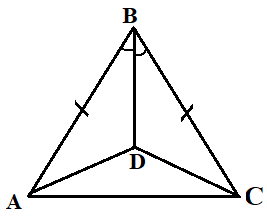 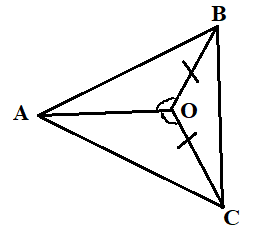 